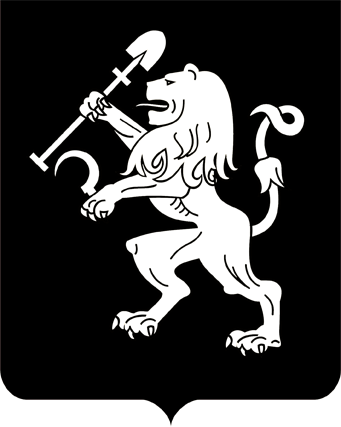 АДМИНИСТРАЦИЯ ГОРОДА КРАСНОЯРСКАПОСТАНОВЛЕНИЕПРОЕКТО внесении изменений в постановление администрациигорода от 27.09.2012 № 415В целях оптимизации схемы размещения временных сооружений, в связи с обращениями физических и юридических лиц о включении временных сооружений в схему размещения временных сооружений                  на территории города Красноярска, в соответствии со ст. 16 Федерального закона от 06.10.2003 № 131-ФЗ «Об общих принципах организации местного самоуправления в Российской Федерации», постановлением администрации города Красноярска от 02.04.2012 № 137 «Об утверждении Порядка разработки и утверждения схемы размещения временных сооружений на территории города Красноярска», руководствуясь ст. 41, 58, 59 Устава города Красноярска,постановляю:1. Внести в приложение к постановлению администрации города от 27.09.2012 № 415 «Об утверждении схемы размещения временных сооружений на территории города Красноярска» следующие изменения: 1) отдельные строки таблицы изложить в следующей редакции:2) после строки 2144 дополнить следующими строками:2. Настоящее постановление опубликовать в газете «Городские новости» и разместить на официальном сайте администрации города.3. Постановление вступает в силу со дня его официального опубликования.Глава города						           Э.Ш. Акбулатов__________№ ____№п/пВид временного сооруженияАдресный ориентир расположения временного сооруженияПлощадь временного сооружения, кв. мПериод размещения временных сооружений65Киоскул. Железнодорожников, 269,56до 01.07.2014106Плоскостное спортивное сооружениеул. Копылова, 48750,0до 31.12.2017668Павильонул. Высотная, 2514,04до 01.07.20141071Индивидуальный металлический гаражул. Урванцева, 1621,60до 01.07.2017Железнодорожный районЖелезнодорожный районЖелезнодорожный районЖелезнодорожный районЖелезнодорожный район2145Площадка для парковки (парковка)пер. Выборгский, 9/12166,58до 31.12.2017Центральный район Центральный район Центральный район Центральный район Центральный район 2146Комплектная трансформаторная подстанция (КТП)ул. Качинская, 62 а15,0до 31.12.20172147Комплектная трансформаторная подстанция (КТП)ул. Коммунистическая, 2815,00до 31.12.20172148Площадка для парковки (парковка)пер. Сокольский856,00до 31.12.20172149Площадка для парковки (парковка)ул. Бограда, 151150,00до 31.12.20172150Площадка для парковки (парковка)о. Отдыха, северо-восточнее подстанции № 30 «о. Отдыха»250,00до 31.12.20172151Площадка для парковки (парковка)ул. Северное шоссе, 2710315,00до 31.12.20172152Летняя верандаул. Карла Маркса, 9550,00до 30.09.2014Советский район Советский район Советский район Советский район Советский район 2153Мастерская по обслуживанию автомобилейул. Рокоссовского, 26128,0до 31.07.20172154Площадка для парковки (парковка) ул. Джамбульская, 10260,0до 31.07.2017